САНКТ - ПЕТЕРБУРГСКОЕГОСУДАРСТВЕННОЕ БЮДЖЕТНОЕ УЧРЕЖДЕНИЕ ЗДРАВООХРАНЕНИЯ
ГОРОДСКАЯ ПОЛИКЛИНИКА № 98
ПРИКАЗ« 01 » февраля 2018 г.	№	130	По платным услугам.«О предоставлении платных медицинских услуг населению»В целях упорядочения предоставления платных медицинских услуг населению в поликлинике, более полного удовлетворении потребности населения в медицинской помощи, во исполнение Постановления Правительства РФ от 04.10.2012г. № 1006 «Об утверждении правил предоставления организациями платных медицинских услуг», приказа Комитета по здравоохранению Правительства Санкт- Петербурга № 112-р от 04.04.2005г с последующими изменениями и дополнениями) , Распоряжения администрации Приморского района № 447-р от 11.03.2013г., на основании Лицензии № ЛО-78-01-006862 от 06.06.2016г.ПРИКАЗЫВАЮ:1 .Утвердить типовую форму договора об оказании платных медицинских услуг.Назначить ответственной за организацию деятельности платных медицинских услуг в поликлинике Ромашову Н.Б., зам. главного врача по медицинской части:В своей работе руководствоваться Положением по оказанию платных мед. услуг населению в СПб ГБУЗ «Поликлиника № 98» , настоящим приказом и другими действующими нормативными документами.Осуществлять постоянный контроль за соблюдением графика работы по оказанию платных мед. услуг персоналом поликлиники, за качеством выполнения услуг, за соблюдением прейскуранта.Осуществлять постоянный контроль за ведением стат. учета и отчетности по платным мед. услугам.Не реже 1 раза в квартал проводить анализ спроса на платные мед. услуги, анализ роста затрат, связанных с оказанием этих услуг. При необходимости пересматривать совместно с экономистом прейскурант и представлять на утверждение главному врачу.Обеспечить доступную для населения информацию ,6 расписании работы специалистов и служб по оказанию платных мед. услуг, оказываемых в поликлинике, их стоимость.Контролировать условия и порядок расчетов между кассиром и пациентом, получающим платную медицинскую помощь с обязательным соблюдением прав, обязанностей и ответственности сторон. Производить расчеты только через кассовый аппарат.Контролировать предоставление платных медицинских услуг согласно списка специалистов, утвержденного главным врачом./ (у/1 f (// / Л/1Начальнику планово- экономического отдела Цаплиной С.Н.:Формировать и уточнять план финансово-хозяйственной деятельности (ПФХД) по поступлениям и выплатам от оказания услуг на платной основе в соответствии Распоряжением Администрации Приморского района от 14.12.2011г. № 1619-р.ВРИО Главного бухгалтера Поповой Е.А.:Обеспечить постоянный контроль за правильностью поступлений доходов от оказания платных мед. услуг в поликлинике.Вести бухгалтерский учет и отчетность раздельно по основной деятельности и платным мед. услугам.Контролировать ежедневную сдачу выручки кассирами за платные мед. услуги.Производить расчеты из средств , полученных за оказание платных медицинских услуг согласно плану финансово- хозяйственной деятельности (ПФХД), утвержденному Администрацией Приморского района..Распределять средства, поступающие за платные мед. услуги, согласно расчетам, приведенным в «Положении о порядке расходования финансовых средств, полученных от оказания платных медицинских услуг в СПб ГБУЗ «Поликлиника №98».Контроль за исполнением приказа оставляю за собой.Главный врач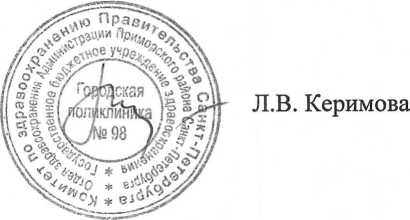 Ромашова Н.Б.,С приказом озшЦаплина С.Н.Попова Е.А.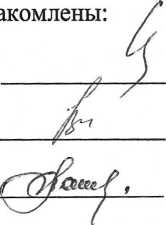 